PreK FAMILY 
ENRICHMENT ACTIVITIES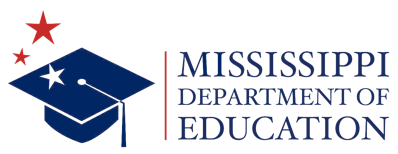 BOOK   ​ Kevin and His Dad by Irene SmallsREADING ON YOUTUBE   ​ https://youtu.be/BmijBCEOrIwOLLIE’S QUESTION   How does everyone in a family help?LITERACY GOALS   To identify lowercase and uppercase letters, and the letters Bb, Ee, Mm, OoMATH GOALS   To count to five in order and to determine how manyCONCEPT WORDS   These words are basic words that relate to the theme and concept for each week. These words help with discussing the question of the week. AMAZING WORDS   These words increase and improve children’s vocabularies and understanding of the text and world around them.Other Book Suggestions and YouTube Recommendations:What Is Given from the Heart by Patricia C. McKissack https://youtu.be/eE7C4etCqh0 Little Blue Truck by Alice Schertle https://youtu.be/I4-5xGffSdoThe Snatchabook by Helen Dochert https://youtu.be/W4igvvAE6cMManjhi Moves a Mountain by Nancy Churnin The Tiny Baker by Hayley Barrett Bernice Gets Carried Away by Hannah Harrison https://youtu.be/N4t8mIJuQ1s Anatole by Eve Titus https://youtu.be/Gu8G8lMxalY Mission Farmers' Market by Marsha QualeyIdeas for At Home Activities:*The links contained on this resource are websites that contain materials and tools that may be used to provide additional resources to parents or students. This information is only intended to be a general summary of information provided to the public. The Mississippi Department of Education does not endorse or promote any commercial products or services. The views and opinion of authors expressed do not necessarily reflect those of the MDE, and they may not be used for advertising or product endorsement purposes. Please make sure that you choose the tool(s), resource(s) or material(s) that are developmentally appropriate and best fit the needs of your students, school, or district.UNIT   My Family,  Unit 2, Week 3THEME    We All HelpworkTo do a joboutsideThe part of the house that is not safe from the weatherinsideThe part of the house that is safe from the weathercookTo prepare food for yourself or others to eat at a mealcleanTo get rid of dirt or stains from something or to pick up and put things awaychoreA small or easy job that must be done oftenslipperyWhen something is hard to hold on toscrubTo rub something to clean itsqueezeTo press hard on somethingpitchTo throw or tosstidyTo make something neat and orderlydustTo wipe the light, dry dirt from somethingPretend &LearnAllow your child to help with simple household chores. Model the proper way to help keep areas of the house clean. Show where various items belong by creating labels with your child to place as reminders of where items should be stored.ABCUse old eyeglasses to find uppercase and lowercase letters Bb, Ee, Mm, and Oo around the house. Encourage children to look on food boxes, on shoe boxes, in magazines and newspapers.WritingHelp your child create a Family Helping Photo Album. Ask your child to draw pictures of family members helping. Label the pictures by writing who the people are and what they are doing. Create a booklet using the pictures.  Read the book with your child.MathUse uncooked macaroni to count to five. Have your child point and touch or give you the macaroni as it is being counted. If your child can count more, use more macaroni and encourage counting higher.ScienceOn pieces of paper, ask your child to write uppercase and lowercase letters Bb, Ee, Mm, and Oo. Ask your child to write the letters in pen, pencil, crayon, and marker if available. Drop small drops of water on the written letters. Discuss what happens when water touches the letters. Does the the writing bleed or smear? Does the paper tear? Why do you think this happens?ArtMake family puppets. You will need some family photos that can be cut, construction paper, plain paper, crayons, scissors, tape, and popsicle sticks (tongue depressors would be even better). Start by asking your child which family members he/she wants to create. Cut the faces of those family members out of the photos. Cut a strip of paper that is not as long as the popsicle stick. Write that person’s name on the paper going downward. Your child can decorate the paper with crayons. Tape the face of the person on the strip and then tape the strip on the popsicle stick leaving enough stick to hold by hand.  Let your child use the puppets to act out family events and situations.SensoryChildren learn about household chores while helping with dishes. Allow your child to investigate how common objects may feel or change in soapy water. Let your child feel liquid soap and a bar of soap. Talk about the differences.BuildingAllow your child to work with you stacking items. Items could be books, boxes, or blocks. Count items as you and your child stack. Talk with your child about balance; discuss the size, shape, and weight of the items.Social-EmotionalActivityGive your child a tissue to place on his/her head. Instruct him/her to move around to music while keeping the tissue in place. If a tissue falls off, your child will “freeze” in place. You need to help your “frozen” child by placing the tissue back on his/her head and allowing him/her to rejoin the game. This game helps raise awareness of others in need of help.Listening Sit outside on the porch or some place in the yard. Listen for the first five sounds you hear. Have your child count and identify the sounds.